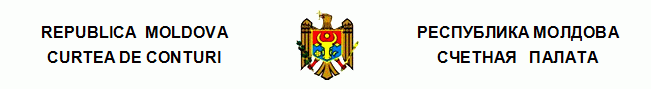 Перевод ПОСТАНОВЛЕНИЕ №69от 14 декабря 2021 годапо Отчету аудита соответствия управления публичным имуществом Государственным предприятием „Poșta Moldovei” в 2020 годуСчетная палата с участием г-на Евгения Козонак, генерального директора Агентства публичной собственности; г-на Андрея Мунтяна, заместителя директора Национального агентства по регулированию в области электронных коммуникаций и информационных технологий; г-жи Алины Боцок, председателя Административного совета Государственного предприятия „Poșta Moldovei”; г-на Романа Кожухаря, управляющего Государственного предприятия „Poșta Moldovei”; г-жи Аурелии Ионики, временно исполняющего обязанности главного бухгалтера Государственного предприятия „Poșta Moldovei”; г-жи Нины Потынгэ, начальника Экономического управления Государственного предприятия „Poșta Moldovei”; г-жи Марины Симионки, заместителя начальника Управления логистики заместителя, в рамках видео заседания, в связи с объявлением чрезвычайного положения в общественном здравоохранении по всей территории Республики Молдова, руководствуясь ст.3 (1) и ст.5 (1) a) Закона об организации и функционировании Счетной палаты Республики Молдова, рассмотрела Отчет аудита соответствия управления публичным имуществом Государственным предприятием „Poșta Moldovei” в 2020 году.Миссия внешнего публичного аудита была проведена на основании ст.31 (3) и (6), ст.31 Закона №260 от 07.12.2017, в соответствии с Программой аудиторской деятельности Счетной палаты на 2021 год, а также Международными стандартами Высших органов аудита, применяемыми Счетной палатой (ISSAI 100, ISSAI 400 и ISSAI 4000).Цель аудита заключалась в оценке соответствия управления публичным имуществом Государственным предприятием „Poșta Moldovei” в 2020 году по отношению к применяемым положениям нормативной базы.Рассмотрев Отчет аудита, а также объяснения ответственных лиц, присутствующих на видео заседании, Счетная палатаУСТАНОВИЛА:В 2020 году Государственное предприятие „Poșta Moldovei” управляло доверенным публичным имуществом в ущерб принципам надлежащего управления, не обеспечив соответствие, эффективность, прозрачность и соответствующую ответственность. Так, в аудируемом периоде предприятие генерировало чистые убытки в сумме 35,3 млн. леев, связанные как со значительным снижением объема услуг, предоставляемого в количественном выражении, обусловленного ограничениями, налагаемыми с целью предотвращения и ослабления инфекции COVID-19, так и ненадлежащим менеджментом в области формирования тарифов.Также, недвижимое имущество и нематериальные активы предприятия управлялись безответственно, что выражено путем: (i) нерегистрации имущественных прав на некоторые находящиеся в управлении объекты; (ii) необеспечения надлежащего ведения бухгалтерского учета зданий и земельных участков; (iii) неотражения в бухгалтерском учете многих объектов нематериальных активов; а также (iv) недостоверного отражения в отчетности ситуации по находящемуся в управлении имуществу.Несоответствующее администрирование закупок товаров/работ/услуг, предназначенных для покрытия производственных потребностей и обеспечения материально-технической базы, завершилось множеством несоответствий. Так, минимум на 39% из общих аудируемых закупок повлияли различные несоответствия.В некоторых случаях и финансово-бухгалтерский менеджмент не был соответствующим, он не обеспечил надлежащее и осмотрительное управление некоторыми доходами и расходами/затратами предприятия.Все отмеченное было генерировано слабыми сторонами созданного внутреннего управленческого контроля, который не включает и/или частично включает ключевые инструменты менеджмента, необходимые для жизненной и функциональной системы внутреннего контроля.Исходя из вышеизложенного, на основании ст.14 (2), ст.15 d) и ст.37 (2) Закона №260 от 07.12.2017, Счетная палатаПОСТАНОВЛЯЕТ:1. Утвердить Отчет аудита соответствия управления публичным имуществом Государственным предприятием „Poșta Moldovei” в 2020 году, приложенный к настоящему Постановлению.2. Настоящее Постановление и Отчет аудита направить: 2.1. Парламенту Республики Молдова для информирования и рассмотрения, при необходимости, в рамках Парламентской комиссии по контролю публичных финансов;2.2. Президенту Республики Молдова для информирования; 2.3. Правительству Республики Молдова для информирования и принятия к сведению с целью осуществления мониторинга обеспечения внедрения рекомендаций аудита;2.4. Министерству инфраструктуры и регионального развития для информирования;2.5. Национальному агентству по регулированию в области электронных коммуникаций и информационных технологий, Агентству публичной собственности, Административному совету Государственного предприятия „Poșta Moldovei”, Государственному предприятию „Poșta Moldovei” для принятия к сведению и обеспечения внедрения рекомендаций аудита.3. Настоящее Постановление вступает в силу с даты публикации в Официальном мониторе Республики Молдова и может быть оспорено предварительным заявлением в эмитирующем органе в течение 30 дней с даты публикации. В спорном административном порядке, Постановление может быть обжаловано в Суде Кишинэу, расположенном в секторе Рышкань (МД-2068, мун. Кишинэу, ул. Киевская №3) в течение 30 дней с даты сообщения ответа относительно предварительного заявления или с даты истечения срока, предусмотренного для его решения.4. О предпринятых действиях по выполнению подпункта 2.5. из настоящего Постановления проинформировать Счетную палату в течение 12 месяцев с даты публикации Постановления в Официальном мониторе Республики Молдова.5. Постановление и Отчет аудита соответствия управления публичным имуществом Государственным предприятием „Poșta Moldovei” в 2020 году размещаются на официальном сайте Счетной палаты (http://www.ccrm.md/hotariri-si-rapoarte-1-95).Мариан ЛУПУ,Председатель